SwedenSwedenSwedenJanuary 2023January 2023January 2023January 2023SundayMondayTuesdayWednesdayThursdayFridaySaturday1234567New Year’s DayTrettondagsaftonEpiphany891011121314Tjugondag Knut1516171819202122232425262728293031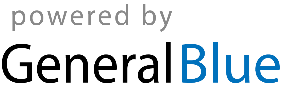 